Dear Sir/Madam,1	By means of this letter, the ITU has the pleasure to invite your administration or organization to attend the Americas Region Preparatory Meeting for the World Telecommunication Standardization Assembly (WTSA-12), and the Preparatory Meeting for the World Conference on International Telecommunications (WCIT-12), 14-15 May 2012 in Buenos Aires, Argentina.  These meetings will be followed by the XX Meeting of PCC.I of the Inter-American Telecommunication Commission – CITEL.2	The meetings are organized by the ITU and the hosts are Secretaría de Comunicaciones and Comisión Nacional de Comunicaciones. The exact venue of the meetings will be confirmed at a later date. Please check our website: http://itu.int/en/ITU-T/wtsa-12/prepmeet/Pages/americas.aspx . ITU will be represented at the meetings by Malcolm Johnson, Director of the Telecommunication Standardization Bureau.3	Participation in the Preparatory Meeting for WTSA-12 is free and restricted to ITU Member States and ITU-T Sector Members of the Americas Region, and representatives of other regional organizations.4	Participation in the Preparatory Meetings for WCIT-12 is free and restricted to ITU Member States and Sector Members of the Americas Region, and representatives of other regional organizations.5	The ITU World Telecommunication Standardization Assembly (WTSA-12) will be held in Dubai, United Arab Emirates, 20-29 November 2012, and will be preceded by the Global Standards Symposium (GSS-12) (http://itu.int/en/ITU-T/wtsa-12/pages/default.aspx). The Preparatory Meeting for WTSA-12 for the Americas Region, to be held on 14 May 2012, will provide information about WTSA-12 and will aim at coordinating the views of the region on issues considered to be of particular relevance for consolidation and presentation as regional proposals to the Assembly. 6	The first-ever World Conference on International Telecommunications (WCIT-12) will be held from 3-14 December 2012, also in Dubai (http://itu.int/en/wcit-12/Pages/default.aspx). The International Telecommunication Regulations (ITRs) will be revised at WCIT-12.  The Regional Preparatory Meeting for WCIT-12 for the Americas Region, to be held on 15 May 2012, will provide important information about this event and its preparations, including background on the issues to be discussed and the ITRs, and will aim at coordinating regional views which will be presented to the Conference.7	Preliminary Programmes for these meetings are set out in Annex 1. Updated versions and further information about the meetings will be available at the ITU website http://itu.int/en/ITU-T/wtsa-12/prepmeet/Pages/americas.aspx . The information will be updated as new or modified information becomes available.8	Interpretation and documentation:  Discussions at the meetings will be held in English and Spanish. Simultaneous interpretation will be provided. Please note that this will be a paperless meeting and in order to facilitate meeting management and document handling process, ITU encourages the use of electronic documents during the meeting. Electronic copies of the meeting documents will be made available on the website. Delegates are encouraged to bring their laptop computers for the meeting. 9	Fellowships: ITU will provide one full or two partial fellowships covering return air ticket and daily allowance for each eligible country within the  only and within the available budget. The participants must be duly authorized by the respective eligible Administration (low-Income developing countries with per-capita income under US 2,000).  While the provision of fellowships is limited to only one full or two partial per country, the number of delegates from a country is not limited provided the expenses of additional delegates are borne by the country. Participants requiring a fellowship are requested to complete the Fellowship Request Form in Annex 3 and return it to the ITU by e-mail to: bdtfellowships@itu.int or by fax to +41 22 730 5778 by 15 April 2012 at the latest.10	Registration:  Please note that registration of participants for the meeting will be done exclusively online at the following website: http://itu.int/reg/wcit/3000363 . To make the necessary arrangements concerning the organization of WTSA-12 and WCIT-12 Preparatory Meetings, we should be grateful if you would register as soon as possible, but not later than 14 April 2012.11	Visas:  There may be visa requirements for citizens of some countries to enter . Where that is the case, the visa must be requested and obtained from the office (embassy or consulate) representing  in your country. Participants who need support from the host country to obtain an entry visa should provide their passport information and fax number, to Mr. Luciano Intelesano:  lintelesano@cnc.gov.ar before 10 April 2012. Information on visa requirements appears in Annex 2.12	Accommodation:  Participants will be responsible for meeting their accommodation costs. 
A list of suggested hotels in  will appear on the website at a later date.  In order to ensure help with hotel reservations and airport transfers please contact Mrs. Verónica Sabas vsabas@cnc.gov.ar by 14 April 2012 at the latest. Yours faithfully,


Dr. Hamadoun I. Touré
Secretary-GeneralAnnexes:	3ANNEX 1Draft Programmes Region Preparatory Meeting for the 
World Telecommunication Standardization Assembly (WTSA-12) 
(14 May 2012)Americas Region Preparatory Meeting for the 
World Conference on International Telecommunications (WCIT-12 )(15 May 2012) ANNEX 2Visa requirementsThe following countries do not require visas for stays of less than 90 days: The European Union and Switzerland, the United States of America, Australia, Canada, Japan, Korea, South Africa and the following Latin American countries: Bolivia, Brazil,Chile, Paraguay, Uruguay, Colombia, Costa Rica, Dominican Republic, Ecuador, El Salvador, Guatemala, Honduras, Mexico, Nicaragua, Panama, Peru and Venezuela.All other countries should consult with consular representatives in Argentina www.mrecic.gov.ar/portal/Requirements for Visa:• Valid passport or other travel document recognized by the Republic of Argentina.• Application form (provided by the consulate).• 1 photograph 4 x 4.• Roundtrip ticket.• Payment of consular fee (USD 50 .-)• Letter of invitation (please contact Mr. Luciano Intelesano at: lintelesano@cnc.gov.ar).
ANNEX 3General Secretariat (SG)General Secretariat (SG)General Secretariat (SG)General Secretariat (SG)Geneva, 2 March 2012Ref:DM-12/1008To:Administrations of Member States of ITU in the Americas RegionITU Sector Members in the  RegionContact:Arthur LevinCopy: 
Chairmen and Vice-Chairmen of ITU-T Study Groups;
Director of the Radiocommunication, Standardization and Development Bureaux;
Head of the ITU Regional Office, Brazil;
The Permanent Mission of Argentina in GenevaTelephone:	+41 22 730 6113Copy: 
Chairmen and Vice-Chairmen of ITU-T Study Groups;
Director of the Radiocommunication, Standardization and Development Bureaux;
Head of the ITU Regional Office, Brazil;
The Permanent Mission of Argentina in GenevaTelefax:E-mail:+41 22 730 5853tsbpromo@itu.int Copy: 
Chairmen and Vice-Chairmen of ITU-T Study Groups;
Director of the Radiocommunication, Standardization and Development Bureaux;
Head of the ITU Regional Office, Brazil;
The Permanent Mission of Argentina in GenevaContact:

Telephone:
Telefax:
E-mail:Héctor HuertaITU Area Office for the Americas+55 61 2312-2730+55 61 2312-2738hector.huerta@itu.intCopy: 
Chairmen and Vice-Chairmen of ITU-T Study Groups;
Director of the Radiocommunication, Standardization and Development Bureaux;
Head of the ITU Regional Office, Brazil;
The Permanent Mission of Argentina in GenevaSubject:Americas Region Preparatory Meeting for the World Telecommunication Standardization Assembly (WTSA-12) and Preparatory Meeting for the World Conference on International Telecommunications (WCIT-12), 
Buenos Aires, Argentina, 14-15 May 2012Americas Region Preparatory Meeting for the World Telecommunication Standardization Assembly (WTSA-12) and Preparatory Meeting for the World Conference on International Telecommunications (WCIT-12), 
Buenos Aires, Argentina, 14-15 May 2012Americas Region Preparatory Meeting for the World Telecommunication Standardization Assembly (WTSA-12) and Preparatory Meeting for the World Conference on International Telecommunications (WCIT-12), 
Buenos Aires, Argentina, 14-15 May 2012Day 1: WTSA-12 Regional Preparatory Meeting
(14 May 2012)Day 1: WTSA-12 Regional Preparatory Meeting
(14 May 2012)09:00 – 09:20Opening and introductory remarksOpening and introductory remarks09:20 – 10:45Session A: Briefing on Preparations for WTSA-12 and major issues for the ITU-T work programme and working methodsObjectives: This session will review the major outcomes of WTSA-08 (Johannesburg, 2008) and the preparations for WTSA-12, including expected participants, structure, objectives of WTSA-12, and logistics. There will be information on the Global Standardization Symposium (GSS-12) to be organized the day before WTSA-12. Session A: Briefing on Preparations for WTSA-12 and major issues for the ITU-T work programme and working methodsObjectives: This session will review the major outcomes of WTSA-08 (Johannesburg, 2008) and the preparations for WTSA-12, including expected participants, structure, objectives of WTSA-12, and logistics. There will be information on the Global Standardization Symposium (GSS-12) to be organized the day before WTSA-12. 10:45 – 11:00Coffee breakCoffee break11:00 – 12:30Session B:  Key issues for the ITU-T work programme and working methodsObjectives: This session will review the major WTSA Resolutions and Recommendations, and examine changes that have been proposed for WTSA-12. It will examine likely hot topics on the agenda of WTSA-12.  It will also explain the importance of regional preparations and TSAG preparations for the WTSA-12, and activities to facilitate the participation of developing countries in the activities of ITU-T. Session B:  Key issues for the ITU-T work programme and working methodsObjectives: This session will review the major WTSA Resolutions and Recommendations, and examine changes that have been proposed for WTSA-12. It will examine likely hot topics on the agenda of WTSA-12.  It will also explain the importance of regional preparations and TSAG preparations for the WTSA-12, and activities to facilitate the participation of developing countries in the activities of ITU-T. 12:30 – 14:00LunchLunch14:00 – 15:30Session C: WTSA-12 – Regional Preparations Objectives: This session will review proposals from all Regions. Session C: WTSA-12 – Regional Preparations Objectives: This session will review proposals from all Regions. 15:30 – 16:00Coffee breakCoffee break16:00 – 17:30Session D: WTSA-12 – Regional PreparationsObjectives:  This session will discuss regional concerns with regards to the Americas , determine issues on which proposals should be drafted, consider and adopt texts of proposals. Session D: WTSA-12 – Regional PreparationsObjectives:  This session will discuss regional concerns with regards to the Americas , determine issues on which proposals should be drafted, consider and adopt texts of proposals. Day 2: WCIT-12 Regional Preparatory Meeting
15 May 2012Day 2: WCIT-12 Regional Preparatory Meeting
15 May 201209:00 – 09:20Opening Session and Introductory RemarksOpening Session and Introductory Remarks09:20 – 10:45Session A: WCIT Information SessionObjectives: Introduction to process, proposals and themesSession A: WCIT Information SessionObjectives: Introduction to process, proposals and themes10:45 –11:00Coffee breakCoffee break11:00 - 12:30Session B: WCIT-12 preparation briefingObjectives:  This session will review the major outcomes of Council Working Group WCIT (CWG-WCIT) and the preparation status of WCIT-12, including expected participants, objectives of WCIT-12 and logistics information. Session B: WCIT-12 preparation briefingObjectives:  This session will review the major outcomes of Council Working Group WCIT (CWG-WCIT) and the preparation status of WCIT-12, including expected participants, objectives of WCIT-12 and logistics information. 12:30-14:00LunchLunch14:00 – 15:30Session C: WCIT-12 – Major IssuesObjectives:  This session will review the major issues likely to be discussed at WCIT-12 and look at the changes that have been proposed with respect to the 1988 ITRs, as well as the proposals of CITEL and other regional organizations.Session C: WCIT-12 – Major IssuesObjectives:  This session will review the major issues likely to be discussed at WCIT-12 and look at the changes that have been proposed with respect to the 1988 ITRs, as well as the proposals of CITEL and other regional organizations.15:30 –16:00Coffee breakCoffee break16:00 – 17:30Session D: WCIT-12 –Major Issues (Continuation) This session will review the major issues likely to be discussed at WCIT-12 and look at the changes that have been proposed with respect to the 1988 ITRs, as well as the proposals of CITEL and other regional organizations.Session D: WCIT-12 –Major Issues (Continuation) This session will review the major issues likely to be discussed at WCIT-12 and look at the changes that have been proposed with respect to the 1988 ITRs, as well as the proposals of CITEL and other regional organizations.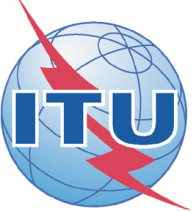 Americas Region WTSA-12 Regional Preparatory Meeting and WCIT-12 Regional Preparatory Meeting
(Buenos Aires, Argentina, 14-15 May 2012) Americas Region WTSA-12 Regional Preparatory Meeting and WCIT-12 Regional Preparatory Meeting
(Buenos Aires, Argentina, 14-15 May 2012) Americas Region WTSA-12 Regional Preparatory Meeting and WCIT-12 Regional Preparatory Meeting
(Buenos Aires, Argentina, 14-15 May 2012) 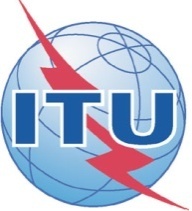 Please return to:Please return to:Fellowships ServiceITU/BDTGeneva (Switzerland)E-mail : bdtfellowships@itu.int Tel: +41 22 730  5227Fax: +41 22 730 5778 E-mail : bdtfellowships@itu.int Tel: +41 22 730  5227Fax: +41 22 730 5778 Request for a fellowship to be submitted before 14 April 2012Request for a fellowship to be submitted before 14 April 2012Request for a fellowship to be submitted before 14 April 2012Request for a fellowship to be submitted before 14 April 2012Request for a fellowship to be submitted before 14 April 2012Participation of women is encouragedParticipation of women is encouragedParticipation of women is encouragedParticipation of women is encouragedParticipation of women is encouragedRegistration Confirmation I.D. No:  		(Note:  It is imperative for fellowship holders to pre-register via the on-line registration form at: http://itu.int/en/ITU-T/wtsa-12/prepmeet/Pages/rcc.aspx )Country:  	Name of the Administration or Organization:  	Mr. / Ms.:  		(family name)	(given name)Title:  	Address:  	Tel:  	  Fax:  	E-Mail:  	PASSPORT INFORMATION:Date of birth:  	  Nationality:  	Passport Number:  	  Date of issue:  	In (place):  	  Valid until (date): 	Registration Confirmation I.D. No:  		(Note:  It is imperative for fellowship holders to pre-register via the on-line registration form at: http://itu.int/en/ITU-T/wtsa-12/prepmeet/Pages/rcc.aspx )Country:  	Name of the Administration or Organization:  	Mr. / Ms.:  		(family name)	(given name)Title:  	Address:  	Tel:  	  Fax:  	E-Mail:  	PASSPORT INFORMATION:Date of birth:  	  Nationality:  	Passport Number:  	  Date of issue:  	In (place):  	  Valid until (date): 	Registration Confirmation I.D. No:  		(Note:  It is imperative for fellowship holders to pre-register via the on-line registration form at: http://itu.int/en/ITU-T/wtsa-12/prepmeet/Pages/rcc.aspx )Country:  	Name of the Administration or Organization:  	Mr. / Ms.:  		(family name)	(given name)Title:  	Address:  	Tel:  	  Fax:  	E-Mail:  	PASSPORT INFORMATION:Date of birth:  	  Nationality:  	Passport Number:  	  Date of issue:  	In (place):  	  Valid until (date): 	Registration Confirmation I.D. No:  		(Note:  It is imperative for fellowship holders to pre-register via the on-line registration form at: http://itu.int/en/ITU-T/wtsa-12/prepmeet/Pages/rcc.aspx )Country:  	Name of the Administration or Organization:  	Mr. / Ms.:  		(family name)	(given name)Title:  	Address:  	Tel:  	  Fax:  	E-Mail:  	PASSPORT INFORMATION:Date of birth:  	  Nationality:  	Passport Number:  	  Date of issue:  	In (place):  	  Valid until (date): 	Registration Confirmation I.D. No:  		(Note:  It is imperative for fellowship holders to pre-register via the on-line registration form at: http://itu.int/en/ITU-T/wtsa-12/prepmeet/Pages/rcc.aspx )Country:  	Name of the Administration or Organization:  	Mr. / Ms.:  		(family name)	(given name)Title:  	Address:  	Tel:  	  Fax:  	E-Mail:  	PASSPORT INFORMATION:Date of birth:  	  Nationality:  	Passport Number:  	  Date of issue:  	In (place):  	  Valid until (date): 	CONDITIONS (Please select your preference)□  One full fellowship or  □ two partial fellowships (per eligible country)In case of two partial fellowships, chose one of the following :□ Economy class airticket (Duty station / Buenos Aires / Duty station)□ Daily subsistence allowance intended to cover accommodation, meals and misc. expenses.CONDITIONS (Please select your preference)□  One full fellowship or  □ two partial fellowships (per eligible country)In case of two partial fellowships, chose one of the following :□ Economy class airticket (Duty station / Buenos Aires / Duty station)□ Daily subsistence allowance intended to cover accommodation, meals and misc. expenses.CONDITIONS (Please select your preference)□  One full fellowship or  □ two partial fellowships (per eligible country)In case of two partial fellowships, chose one of the following :□ Economy class airticket (Duty station / Buenos Aires / Duty station)□ Daily subsistence allowance intended to cover accommodation, meals and misc. expenses.CONDITIONS (Please select your preference)□  One full fellowship or  □ two partial fellowships (per eligible country)In case of two partial fellowships, chose one of the following :□ Economy class airticket (Duty station / Buenos Aires / Duty station)□ Daily subsistence allowance intended to cover accommodation, meals and misc. expenses.CONDITIONS (Please select your preference)□  One full fellowship or  □ two partial fellowships (per eligible country)In case of two partial fellowships, chose one of the following :□ Economy class airticket (Duty station / Buenos Aires / Duty station)□ Daily subsistence allowance intended to cover accommodation, meals and misc. expenses.Signature of fellowship candidate: 	.  Date:  	
Signature of fellowship candidate: 	.  Date:  	
Signature of fellowship candidate: 	.  Date:  	
Signature of fellowship candidate: 	.  Date:  	
Signature of fellowship candidate: 	.  Date:  	
TO VALIDATE FELLOWSHIP REQUEST, NAME AND SIGNATURE OF CERTIFYING OFFICIAL DESIGNATING PARTICIPANT MUST BE COMPLETED BELOW WITH OFFICIAL STAMP.Signature:  	  Date:  	TO VALIDATE FELLOWSHIP REQUEST, NAME AND SIGNATURE OF CERTIFYING OFFICIAL DESIGNATING PARTICIPANT MUST BE COMPLETED BELOW WITH OFFICIAL STAMP.Signature:  	  Date:  	TO VALIDATE FELLOWSHIP REQUEST, NAME AND SIGNATURE OF CERTIFYING OFFICIAL DESIGNATING PARTICIPANT MUST BE COMPLETED BELOW WITH OFFICIAL STAMP.Signature:  	  Date:  	TO VALIDATE FELLOWSHIP REQUEST, NAME AND SIGNATURE OF CERTIFYING OFFICIAL DESIGNATING PARTICIPANT MUST BE COMPLETED BELOW WITH OFFICIAL STAMP.Signature:  	  Date:  	TO VALIDATE FELLOWSHIP REQUEST, NAME AND SIGNATURE OF CERTIFYING OFFICIAL DESIGNATING PARTICIPANT MUST BE COMPLETED BELOW WITH OFFICIAL STAMP.Signature:  	  Date:  	